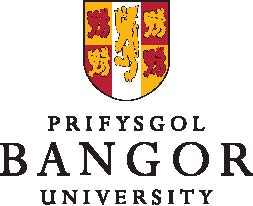 CADWCH EICH PELLTEROS GWELWCH YN DDAPLEASE KEEP YOUR DISTANCE